Wer sucht der findet…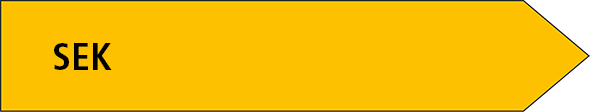 In diesem Kursblock lernst du Tipps und Tricks kennen, mit denen du im Internet schneller brauchbare Informationen findest. Ausserdem beschäftigen wir uns mit der Frage, wie Informationen manipuliert werden. 1. QuizIn der ersten Übung kannst du dein Können in der Informationsbeschaffung unter Beweis stellen. Du hast 15 Minuten Zeit für das Lösen der folgenden Aufgaben:1.	Wann wurde in den USA das allgemeine Wahlrecht eingeführt?18651906191419202.	In welchem Drama kommt der Spruch «Sein oder nicht sein» vor?Faust IRomeo und JuliaHamletAntigone3.	Wo spielt der Roman Zauberberg?St. MoritzZermattLuzernDavos 4.	Welches ist der kleinste Staat in Europa?VatikanstadtSan MarinaLiechtensteinAndorra5.	Gegen welchen Autor verkündete Iran 1989 einen Mordaufruf?T.C. BoyleJohn IrvingSalam RushdieFriedrich Dürrenmatt6.	Wer sagt: «Im übrigen meine ich, dass Karthago zerstört werden müsse.»?Cato der ÄltereWinston ChurchillAlexander der GrosseJulius Cäsar7.	Wann musst du in Wallisellen in den Zug steigen, um um 13 Uhr in Lugano anzukommen? 9.37 (4.2015)8.	Wann und wo rief John F. Kennedy sein legendäres «Ich bin ein Berliner» ins Mik? Berlin, 26.6 1963
Wer war damals Bürgermeister der Stadt? Willy Brandt9.	Wie hoch ist der Eintrittspreis für den amerikanischen Nationalpark Bryce Canyon pro Fahrzeug? 25$10.	Wer wurde bei der Tour de France von 1999 Zweiter? Alex Zülle11.	Finde eine Ferienwohnung im Tessin für mindestens vier Personen, die im August günstiger als 75 CHF pro Tag ist. Notiere Name und Adresse: 	12.	Was sind die letzten Worte der Hexe im Märchen «Hänsel und Gretel» (Gebrüder Grimm), kurz bevor Gretel sie in den Ofen stösst? Dumme Gans, die Öffnung ist gross genug, siehst du wohl, ich könnte selbst hinein13. 	Suche ein Bild vom Bau des Eiffelturms, das du für eine Präsentation nutzen könntest. z.B. Bildersuche "Eiffelturm Bau", Suchoptionen: Farbe > Schwarz-Weiss, Grösse > Gross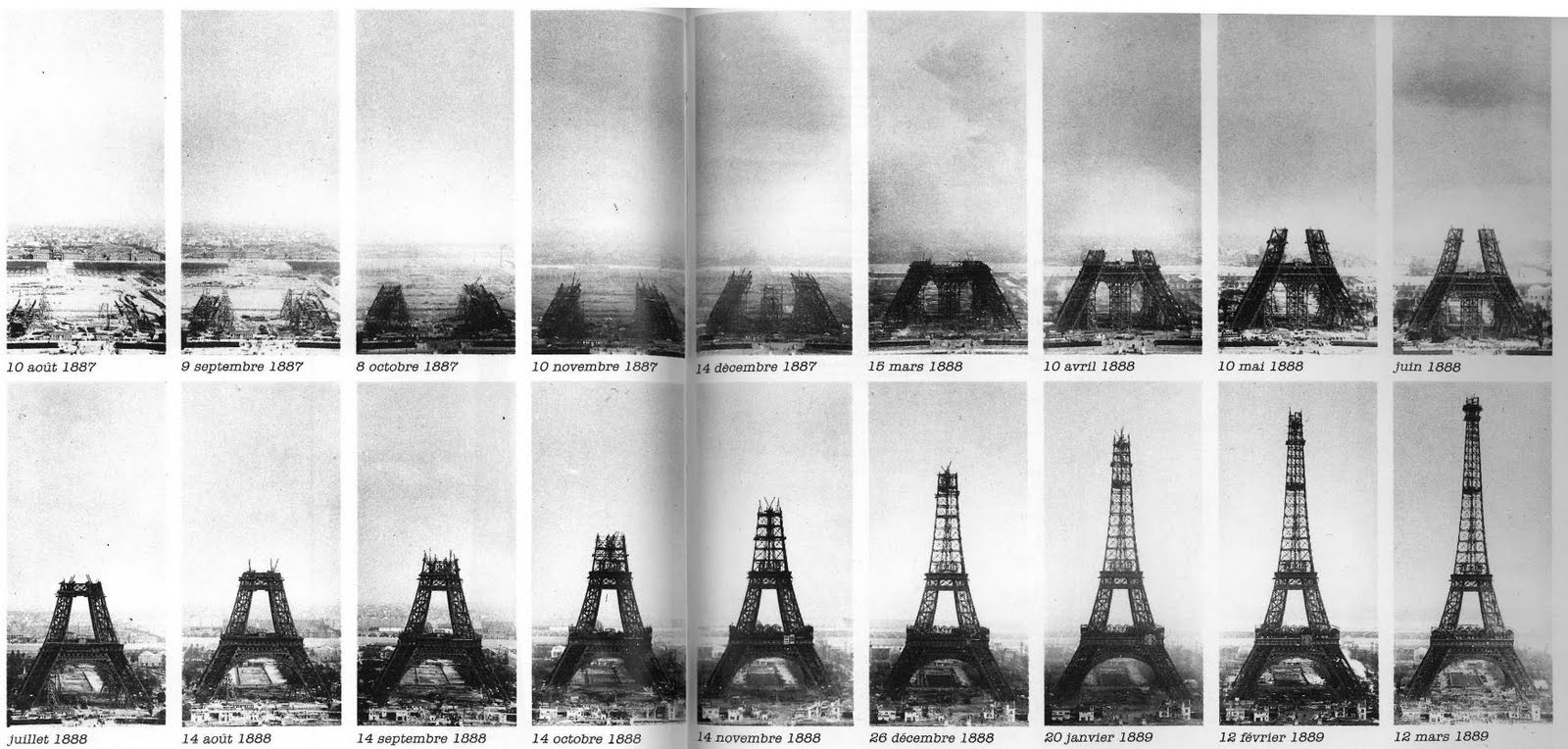 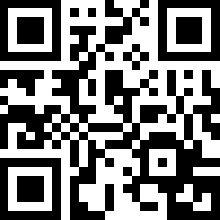 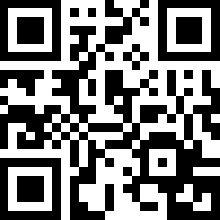 2. Tipps für die WebrechercheÜber den nebenstehenden QR-Code findest du verschiedene Tipps und 2 Videotutorials, in denen dir Tricks für die Webrecherche gezeigt werden. 1. Browser effizient nutzen2. Zu viele Treffer – Suche eingrenzen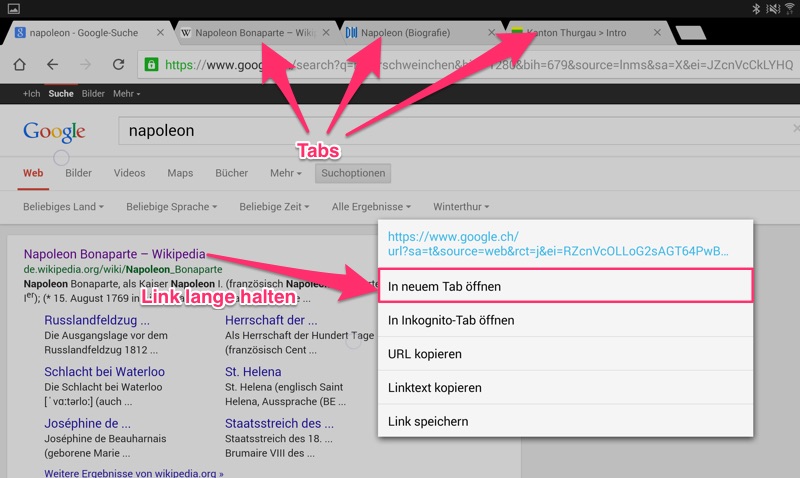 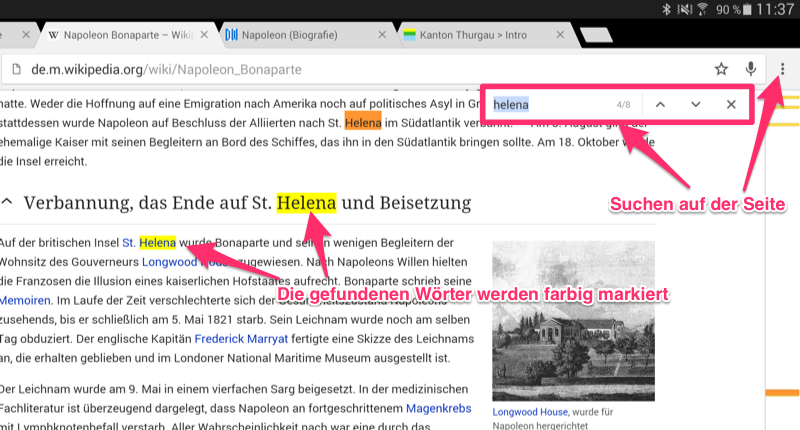 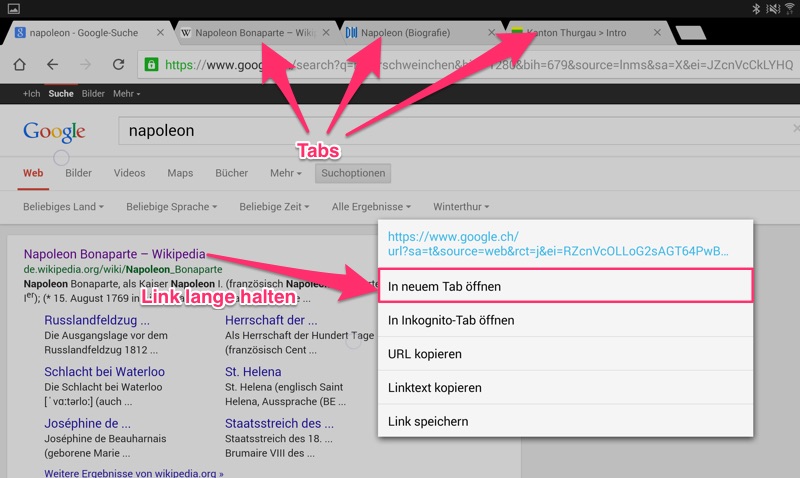 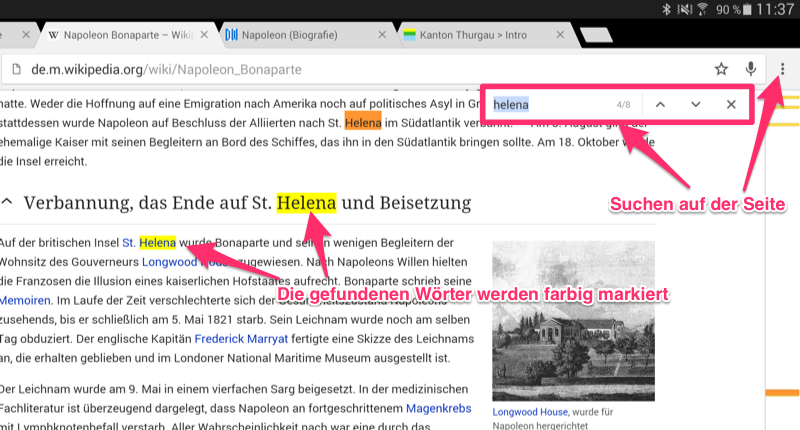 Suche nach deutschsprachigen Seiten oder Seiten aus der Schweiz (Suchoptionen)Nach bestimmter Zeitspanne suchen (Suchoptionen)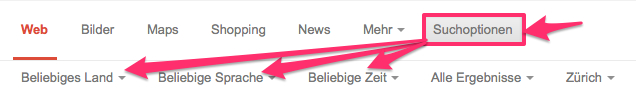 Genauere Begriffe: Dampfschiff statt SchiffMehrere Begriffe: Mars Planet statt MarsBegriffe in Anführungs- und Schlusszeichen für Zitate usw.: "Ich bin ein Berliner"3. Zu wenige oder unbrauchbare Treffer – Suche ausweitenRechtschreibung überprüfen! Wenn der Suchbegriff falsch geschrieben wird nur nach Seiten gesucht, die denselben Fehler enthalten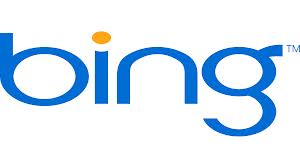 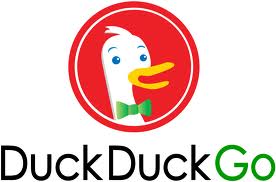 Andere Suchmaschine verwenden (yahoo.de, bing.de, 
duckduckgo.com, startpage.com)Allgemeinere Begriffe verwenden: Fahrradsattel statt VelosattelNach englischen Begriffen suchen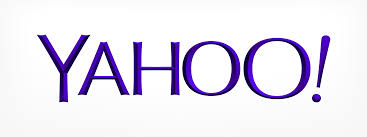 Joker verwenden: velo* liefert alle Ergebnisse die velo… enthalten4. Tipps zur Bildersuche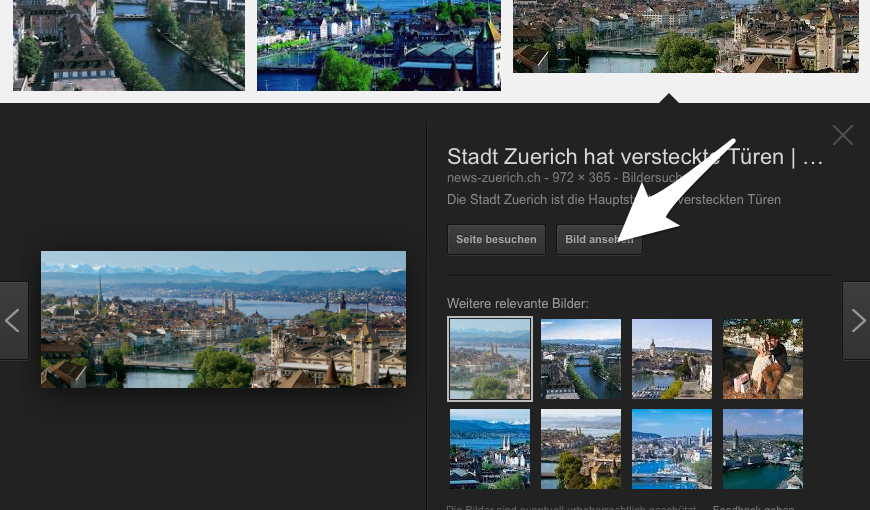 Je nach Verwendung: Bildgrösse (Suchoptionen)
Wichtig: Auf «Bild ansehen» klicken vor dem Herunterladen!Weitere Optionen wie Farbe, Typ (Foto, Clipart, …) oder Zeit.Erweiterte Suche: Suche nach lizenzfreiem Bildmaterial oder nach bestimmten Dateiformaten (Klick auf Zahnradsymbol)3. Quiz 21.	Du suchst Material über den Schneemenschen «Yeti», der mit seinen Riesenfüssen durch den Himalaja trampelt. 
a) Wie viele Seiten findet Google zum Begriff «Yeti» im ganzen Web? variiert
b) Wie viele deutschsprachige Seiten findet Google zum Begriff «Yeti»? variiert
c) Notiere anschliessend drei gefundene Adressen und beurteile sie.
Unterschiedliche Ergebnisse > besprehen2.	Wie hiess Marilyn Monroe wirklich? Norma Jeane Mortenson 
Wann ist sie gestorben? 5. August 19623.	Wie lange ist der Milford Track in Neuseeland (in km)? 53.5
Adresse unter der du die Information gefunden hast: 	4.	Notiere die Mehlmenge und die Anzahl Eier eines Spätzli-Rezepts (für 4 Pers): 200g / 3 Eier 
(kann variieren)
Adresse unter der du die Information gefunden hast: 	5.	Auf welchem Album ist Björks Song «violently happy»? Debut
Adresse unter der du die Information gefunden hast: 	
Für Profis: YouTube-Video des Songs suchen, Adresse kopieren, über Konverter-Dienst wie http://convert2mp3.net in MP3-Datei umwandeln und herunterladen6.	Finde heraus, woher dieser Textausschnitt stammt: «Sie haben geschmeidige Körper, ein weiches Fell, kurze Gesichter und relativ kleine Schädel.» Wikipedia-Artikel über Katzen (und in diversen Seiten, die diesen Artikel kopierten, meist ohne Quellenangabe) http://de.wikipedia.org/wiki/Katzen7.	Welcher berühmte Erfinder hat im Jahr 2010 seinen hundertjährigen Geburtstag gefeiert? Konrad Zuse
Was hat er erfunden? Computer 
Adresse unter der du die Information gefunden hast: 	8.	Suche ein Bild des Matterhorns bei Sonnenuntergang, das mindestens 1024 Pixel breit ist und das auch auf einer Website veröffentlicht werden dürfte. z.B. Bildersuche "Matterhorn", Suchoptionen: Farbe > Orange, Grösse > Grösser als 1024
Adresse unter der du die Information gefunden hast: 	9. 	Wie gross ist der Abstand zwischen Sonne und Erde? 
Kleinster Erdabstand: 147,1 Mio. km / größter Erdabstand: 152,1 Mio. km
Wie erklärst du dir die Ergebnisse? Die Erde umkreist die Sonne in einer elliptischen Bahn: Im nördlichen Sommer ist der Abstand am grössten > was heisst das 
> gute Fragestellungen liefern komplexere Antworten, die eine intensivere Auswertung brauchen.10.	Suche einen Film, der das Sonnensystem mit den Bewegungen der Planeten zeigt.
Adresse unter der du die Information gefunden hast: 	11. 	Der Name des Zigarettenherstellers Lucky Strike (engl. glücklicher Schlag) sei eine makabere Anspielung auf den Atombombenabwurf auf die japanische Stadt Hiroshima. Lässt sich diese Behauptung beweisen oder widerlegen?
Es gibt zwar verschiedene Websites, die dieses Gerücht weiterverbreiten, bei seriöseren Angeboten wird es allerdings widerlegt: Lucky Strike existiert mit dem bestehende Logo und Slogan bereits seit 1917.12.	Wie heisst dieser Berg?	Tödi, auch Piz Russein	Das Bild wurde am 19.8.2008 von einem User namens Stan45 auf commons.wikimedia.org hochgeladen. Auf vielen anderen Websiten ist eine Kopie des Bildes zu finden (z.T. ohne Quellenangabe)	Hinweise zum Vorgehen: Bild fotografieren, dann über Google Bildersuche Foto hochladen und suchen. Alternative: Über den QR-Code kommt man auf eine Online-Kopie des Bildes. Lange mit Finger auf Bild bleiben, dann «In Google nach Bild suchen» wählen»13.	Suche das Lied «smells like teen spirit» und lade es auf dein Tablet herunter.	z.B. Adresse des YouTube-Videoclips kopieren und mit einem Konvertierdienst wie convert2mp3.net als MP3-Datei herunterladen	Übersetze die erste Zeile des Songtextes: Versorg' dich mit Waffen und trommle deine Freunde zusammen4. Wie funktioniert die Suchmaschine?Nach den obenstehenden Lernfilmen zur Websuche findest du einen Abschnitt zur Funktionsweise der Google-Suche. Informiere dich selbständig und beantworte die folgenden Fragen:1.	Warum können dir in so enorm kurzer Zeit so unglaublich viele Suchergebnisse angezeigt werden?
Die Seiten sind bereits im Index erfasst. Die Informationen werden laufend von Google Spiders gesammelt und in 2.	Nach welchen Kriterien gewichtet Google die Reihenfolge der Suchergebnisse?
Der Pagerank umfasst ganz viele Kriterien, z.B. wie viele andere Angebote auf eine Seite verweisen, aber auch wie häufig und wie weit oben ein Suchbegriff auf einer Seite ist.5. Wikipedia – das Online LexikonSchaue dir den kurzen Film zu Wikipedia (siehe QR-Code) an und löse anschliessend die Aufgaben: 1.	Worin unterscheidet sich Wikipedia von einem herkömmlichen Lexikon?	Gemeinsame Redaktion durch Millionen User <> Lexikon: kleines, professionelles Redaktionsteam	Vorteile: Sehr aktuell, laufende Optimierung, extem umfangreich, «Weisheit der Massen»	Nachteile: anfällig für Missbrauch, Fehlinformationen2.	Warum ist der Eintrag zur Kernenergie wohl nur für registrierte Benutzer bearbeitbar?	Weil es ein sehr umstrittenes Thema ist, bei dem die Gefahr von unsachlichen Darstellungen besteht3. 	Auf www.wikibu.ch werden Wikipedia-Artikel aufgrund von statistischen Daten beurteilt. Unterstreiche den Artikel, der am meisten Wikibu-Punkte bekommt: Rihanna (8), Kanye West (9), Bligg (7)	Überprüfe weitere Seiten! Findest du einen Artikel, der weniger als 5 Punkte erhält?5. Virtueller Müll – Qualitätsmerkmale einer Website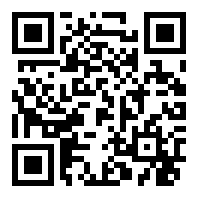 Schaue den Film «Virtueller Müll oder echte Info?» auf SRF MySchool (QR-Code). Notiere dir, wie man Falschmeldungen erkennt und wie Google die Suche beeinflusst.Hier findest du eine Auflistung von Qualitätskriterien, die dir bei der Beurteilung einer Website helfen können:1. Sachliche RichtigkeitStimmt die Information mit deinem Wissen überein? Findest du die Information auch in anderen Quellen? 2. Aufmachung und SpracheEine unprofessionell gestaltete Seite voller Fehler ist nicht sehr vertrauenserweckend.3. AktualitätSind Informationen und Links auf der Seite aktuell? Wie lange gibt es dieses Angebot schon?4. WerbungWer wirbt auf der Website? Wie ist der Stil der Werbung: diskret oder aufdringlich, glaubwürdig oder marktschreierisch? Sind die Versprechungen zu gut um wahr zu sein, ist sicher etwas faul! Durch die Werbung ist der Betreiber einer Website möglicherweise abhängig von den Sponsoren, was sich auf die Zuverlässigkeit der Informationen auswirken kann.5. Ein- und ausgehende LinksSind die verlinkten Websites glaubwürdig? Welche Seiten enthalten Links auf die betreffende Website?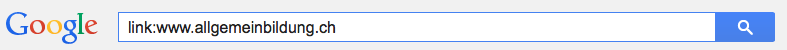 Mit dieser Sucheingabe, kannst du nach Seiten suchen, die einen Link auf www.allgemeinbildung.ch enthalten.6. InternetadresseDie URL einer Website verrät meist schon einiges über ihre Herkunft. Die Top-Level-Domain (.ch, .de, .com) kennzeichnet das Land, in dem der Webserver steht oder den Zweck, der mit einer Website verfolgt wird.7. ImpressumEin Impressum informiert darüber, wer hinter der Website steckt – ein Muss für einen seriösen Webauftritt!6. Widersprüchliche InformationenLeben Elefanten im Zoo länger als in freier Wildbahn? Über die beiden QR-Codes gelangst du auf zwei Webseiten, die sich in Bezug auf diese Frage völlig widersprechen: Welche Informationen findest du auf den Seiten? Welcher Website traust du mehr? Begründe deine Wahl!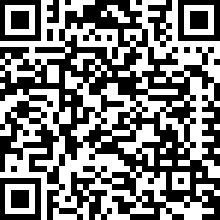 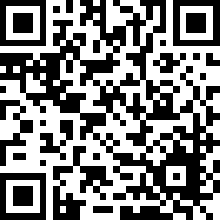 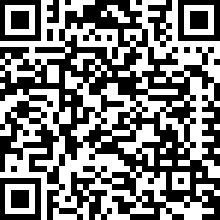 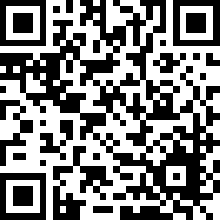 Eine ausführliche Besprechung in der Klasse drängt sich auf!7. Pro oder Kontra?	Nimm einige der untenstehenden Websites mit den oben erwähnten Qualitätskriterien unter die Lupe. Finde heraus, welche Websites dafür (pro), dagegen (kontra) oder ausgewogen (neutral) informieren:> Qualitätsaspekte in Klasse besprechenGentechnologieKernenergieImpfenEU-BeitrittProwww.gensuisse.chwww.kernenergie.chwww.interpharma.chwww.europa.chKontrawww.gentechnologie.chwww.energiestiftung.chwww.aegis.ch*www.europa-magazin.chAusgewogenwww.transgen.chwww.unterrichtatom.chwww.impfo.chwww.europa.admin.ch